АНАЛИТИЧЕСКАЯ СПРАВКА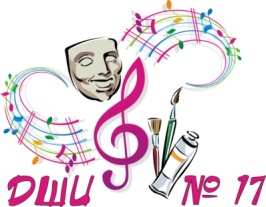 ПО ИТОГАМ ПРОВЕДЕНИЯТВОРЧЕСКОГО ОТЧЕТА МБУ ДО «ДШИ № 17» г.о. СамараВ соответствии с планом работы Департамента образования на 2017-2018 учебный год (Приказ № 68–од от 26.01.2018 г.), в целях качественной подготовки и проведения городских социально-значимых мероприятий по графику Департамента (Приложение № 2 ) 24 апреля 2018 года проводился творческий отчет ДШИ № 17 в виде концерта. Цель и задачи проведения творческого отчёта является:подведение итогов работы педагогического коллектива УДО;выявление творчески работающих педагогов, обобщение и распространение их опыта, поддержка, поощрение;повышения престижа работы педагога дополнительного образования;выявление детских творческих  коллективов и особо одарённых воспитанников УДО. Творческий отчёт проводится в свободной форме. В процессе подготовки к отчетному концерту были созданы: программка концерта,  презентация. Программа Творческого отчёта ДШИ № 17Ведущие:В организации концерта приняло участие около 300 человек – это и педагоги и воспитанники, и родители  ДШИ № 17, было проведено большое количество репетиций.Концерт  открылся ярким выступлением инструментального ансамбля педагогов, которые сыграли классическое произведение Баха в современной обработке, также своими творческими номерами порадовали зрителей воспитанники музыкально-инструментального,  вокального, театрального, эстрадно-джазового отделений.  Главной героиней концерта была  Директор Школы Балашова И.А., которая на протяжении всего мероприятиях не раз выходила на сцену с выступлением и даже прочитала реп. Вели концерт  блестящие  ведущие - Колотев Марк (учащийся театрального отделения) и Мурзакаев Рамиль (выпускник 2014 г.).Во время концерта велось фото и видеозапись.  После окончания отчетного концерта прошло обсуждение мероприятия членами комиссии, в состав которой вошли: Руководитель управления воспитательной работы и дополнительного образования Департамента Образования Администрации городского округа Самара, Начальник отдела дополнительного образования Департамента Образования Администрации городского округа Самара, Специалисты Департамента Образования Администрации городского округа Самара, Директора Учреждение дополнительного образования.Творческий отчет произвёл огромное впечатление на зрителей, родителей, детей, принимающих участие в концерте. В организации и проведении концерта приняли участие все педагоги ДШИ № 17.Заместитель директора по УВР                                                                            А.Е. Литвачук Колотев Марк Ученик4 кл. Театрального отделения1 кл. Вокального отделенияПедагоги:Косенко  М.А.Лебедева П.А.Мурзакаев Рамиль Выпускник2014 г. Эстрадно-джазового отделения (электрогитара)В настоящее время студент СамГТУПедагог: Кабачков Е.А.И.С. Бах «Токката» И.С. Бах «Токката» Исполнители:Ерофеева О.В. Чуракова Е.Д.Калинин С.В.Чекова Г.А.Кабачков Е.А.Комаров С.А.Бортник А.В.партия фортепианопартия скрипкипартия флейтыпартия аккордеона  партия электрогитарыпартия ударных инст. партия бас - гитары Э. Григ «Заход солнца»Э. Григ «Заход солнца»Э. Григ «Заход солнца»Исполнители:Хор «Радость»Руководитель:Рыбалкина И.В.Концертмейстер:Самарцева С.Л.Руководитель:Рыбалкина И.В.Концертмейстер:Самарцева С.Л.Е. Дербенко «Полька»Е. Дербенко «Полька»Е. Дербенко «Полька»Е. Дербенко «Полька»Исполнители:Ансамбль домристов «Серебряные струны» Ферапонтов Владимир – 2 кл. Бездетнов Илья – 3 кл.Резник Софья – 3 кл.Куприянова Арина – 3 кл. Зарицкая Светлана – 3 кл. Букреев Мирон – 3 кл. Черных Дарья – 5 кл. Овчинникова Анна   4 кл.Полищук Роман – 5 кл.Дьякова Елизавета  выпускница 2017г.Исполнители:Ансамбль домристов «Серебряные струны» Ферапонтов Владимир – 2 кл. Бездетнов Илья – 3 кл.Резник Софья – 3 кл.Куприянова Арина – 3 кл. Зарицкая Светлана – 3 кл. Букреев Мирон – 3 кл. Черных Дарья – 5 кл. Овчинникова Анна   4 кл.Полищук Роман – 5 кл.Дьякова Елизавета  выпускница 2017г.Исполнители:Ансамбль домристов «Серебряные струны» Ферапонтов Владимир – 2 кл. Бездетнов Илья – 3 кл.Резник Софья – 3 кл.Куприянова Арина – 3 кл. Зарицкая Светлана – 3 кл. Букреев Мирон – 3 кл. Черных Дарья – 5 кл. Овчинникова Анна   4 кл.Полищук Роман – 5 кл.Дьякова Елизавета  выпускница 2017г.Педагоги:Изместьева В.П.Солодов Ю.В.Козлова А.Е.Концертмейстер: Зинченко Ю.А.Л. Вохмянин «Самарская Лука»Л. Вохмянин «Самарская Лука»Исполнители:Вокальный ансамбль «Ассоль»Сладкова Елизавета  - 2 кл. Уфимцева Кристина – 3 кл. Зернова Наталья – 4 кл. Савельева Алина – 5 кл. Финкельштейн Элеонора – 5 кл. Паравина Варвара – 5 кл. Богатая Арина – 7 кл. Фильшина Полина – 7 кл. Кудасова Анна – 7 кл. Педагог: Рябинина О.П.Концертмейстер:Зинченко Ю.А. М. Мошковский «Этюд» М. Мошковский «Этюд» ИсполнительГулевских Алексей  8 кл.Педагог: Самарцева С.Л. Видео поздравление Видео поздравление Чебелюк Алексей   выпускник 2004 г. Педагог:Чекова Г.А.  Педагог:Рыбалкина И.В. Концертмейстер:Самарцева С.Л. Педагог:Ценева Е.С. Педагог:Шеманаева Н.В. Педагог:Шеманаева Н.В.Концертмейстер:Липатова Ю.Г.